Областное государственное бюджетное профессиональное образовательное учреждение «Николаевский технологический техникум»РАБОЧАЯ  ПРОГРАММа УЧЕБНОй дисциплиныИностранный язык в профессиональной деятельности (английский)р.п. Николаевка2021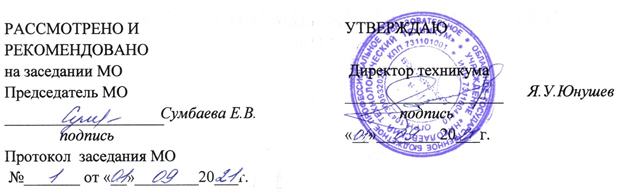 Разработчик: Сумбаева Елена Владимировна, преподаватель ОГБПОУ НикТТСОДЕРЖАНИЕ1.	Паспорт  программы учебной дисциплины                                                            32.	Структура и содержание программы учебной дисциплины 				 83.	Условия реализации программы								154.	Контроль и оценка результатов освоения программы учебной дисциплины	161. Паспорт рабочей программы учебной дисциплины1.1. Область применения  программыРабочая программа учебной дисциплины является частью основной образовательной программы в соответствии с ФГОС  среднего общего образования (утвержденного Приказом Министерства образования и науки Российской Федерации от 29 мая 2012 г. № 413 с изменениями и дополнениями от 29 декабря 2014г., 31 декабря 2015 г.,29 июня 2017 г. и предназначена для получения среднего общего образования студентами, обучающихся на базе основного общего образования по профессии:43.01.09 «Повар, кондитер» укрупненной группы профессий - 43.00.00 Сервис и туризм.1.2.	Место дисциплины в структуре основной профессиональной образовательной программы: дисциплина входит в общепрофессиональный учебный цикл, имеет межпредметные связи со всеми профессиональными модулями в области профессиональной терминологии на иностранном языке.1.3.	Цель	и планируемые	 результаты	освоения	дисциплиныПрограмма предназначена для обучения студентов английскому языку. В результате изучения дисциплины обучающийся должен овладеть навыками свободного владения устной речью в рамках, определенных профессиональной тематикой, необходимой для обслуживания иностранных граждан (туристов)в предприятиях общественного питания, а так же должен знать:профессиональную терминологию сферы индустрии питания, социально-культурные и ситуационно обусловленные правила общения на иностранном языке;лексический и грамматический минимум, необходимый для чтения и перевода (со словарем) иностранных текстов профессиональной направленности;простые предложения, распространенные за счет однородных членов предложения и/или второстепенных членов предложения;предложения утвердительные, вопросительные, отрицательные, побудительные и порядок слов в них; безличные предложения; сложносочиненные предложения: бессоюзные и с союзами and, but;имя существительное: его основные функции в предложении; имена существительные во множественном числе, образованные по правилу, а также исключения.артикль: определенный, неопределенный, нулевой. Основные случаи употребления определенного и неопределенного артикля. Употребление существительных без артикля.имена прилагательные в положительной, сравнительной и превосходной степенях, образованные по правилу, а также исключения.наречия в сравнительной и превосходной степенях. Неопределенные наречия, производные от some, any, every.Количественные местоимения much, many, few, a few, little, a little.глагол, понятие глагола-связки.Образование и употребление глаголов в Present, Past, Future Simple/Indefinite, Present,Past,Future Continuous/Progressive, Present ,Past,Future Perfect;уметь:Общие уменияиспользовать языковые средства для общения (устного и письменного) на иностранном языке на профессиональные и повседневные темы;владеть техникой перевода (со словарем) профессионально-ориентированных текстов;самостоятельно совершенствовать устную и письменную речь, пополнять словарный запас лексикой профессиональной направленности, а также лексическими единицами, необходимыми для разговорно-бытового общения;Диалогическая речьучаствовать в дискуссии/беседе на знакомую тему;осуществлять запрос и обобщение информации;обращаться за разъяснениями;выражать свое отношение (согласие, несогласие, оценку) к высказыванию собеседника, свое мнение по обсуждаемой теме;вступать в общение (порождение инициативных реплик для начала разговора, при переходе к новым темам);поддерживать общение или переходить к новой теме (порождение реактивных реплик – ответы на вопросы собеседника, а также комментарии, замечания, выражение отношения);завершать общение;Монологическая речьделать сообщения, содержащие наиболее важную информацию по теме, проблеме;кратко передавать содержание полученной информации;в содержательном плане совершенствовать смысловую завершенность, логичность, целостность, выразительность и уместность.Письменная речьнебольшой рассказ (эссе);заполнение анкет, бланков;написание тезисов, конспекта сообщения, в том числе на основе работы с текстом.Аудированиепонимать:основное содержание текстов монологического и диалогического характера в рамках изучаемых тем;высказывания собеседника в наиболее распространенных стандартных ситуациях повседневного общения.отделять главную информацию от второстепенной;выявлять наиболее значимые факты;определять свое отношение к ним, извлекать из аудиоматериалов необходимую или интересующую информацию.Чтениеизвлекать необходимую, интересующую информацию;отделять главную информацию от второстепенной;использовать приобретенные знания и умения в практической деятельности и повседневной жизни.1.3.1. Общие компетенции:1.3.2. Личностные результаты реализация программы воспитания.1.4. В результате освоения дисциплины обучающийся осваивает элементы компетенций:правила построения простых и сложных предложений на профессиональные темыосновные общеупотребительные глаголы (бытовая и профессиональная лексика)лексический минимум, относящийся к описанию предметов, средств и процессов профессиональной деятельностиособенности произношенияправила чтения текстов профессиональной направленности2. СТРУКТУРА И СОДЕРЖАНИЕ УЧЕБНОЙ ДИСЦИПЛИНЫ2.1. Объем учебной дисциплины и виды учебной работы2.2. Тематический план и содержание учебной дисциплины3.	УСЛОВИЯ РЕАЛИЗАЦИИ ПРОГРАММЫ УЧЕБНОЙ ДИСЦИПЛИНЫ3.1. Для реализации программы учебной дисциплины должны быть предусмотрены следующие специальные помещения:Кабинет «Иностранного языка», оснащенный оборудованием: доской учебной, рабочим местом преподавателя, столами, стульями (по числу обучающихся), шкафами для хранения муляжей (инвентаря), раздаточного дидактического материала и др.; техническими средствами компьютером, средствами аудиовизуализации, мультимедийным проектором; наглядными пособиями (натуральными образцами продуктов, муляжами, плакатами, БУО фильмами, мультимедийными пособиями).3.2.	 Информационное обеспечение реализации программыДля реализации программы библиотечный фонд образовательной организации должен иметь печатные и/или электронные образовательные и информационные ресурсы, рекомендуемых для использования в образовательном процессе3.2.3.	Печатные издания1.	Щербакова Н.И. Английский язык для специалистов сферы общественного питания English for cooking and catering : учеб. пособие для студ. Проф. учеб. Заведений / Н.И.Щербакова , Н.С. Звенигородская -5-е изд., стер.- М.: Академия, 2019.-320с./4. КОНТРОЛЬ И ОЦЕНКА РЕЗУЛЬТАТОВ ОСВОЕНИЯ УЧЕБНОЙ ДИСЦИПЛИНЫКодНаименование общих компетенцийОК1Выбирать способы решения задач профессиональной деятельности, применительно к различным контекстамРаспознавание сложных проблемных ситуаций в различных контекстах.Проведение анализа сложных ситуаций при решении задач профессиональной деятельностиОпределение этапов решения задачи.Определение потребности в информацииОсуществление эффективного поиска.Выделение всех возможных источников нужных ресурсов, в том числе неочевидных. Разработка детального плана действийОценка рисков на каждом шагуОценивание плюсов и минусов полученного результата, своего плана и его реализации, предложение критериев оценки и рекомендаций по улучшению плана.Распознавать задачу и/или проблему в профессиональном и/или социальном контексте;Анализировать задачу и/или проблему и выделять её составные части;Правильно выявлять и эффективно искать информацию, необходимую для решения задачи и/или проблемы;Составить план действия,Определить необходимые ресурсы;Владеть актуальными методами работы в профессиональной и смежных сферах;Реализовать составленный план;Оценивать результат и последствия своих действий (самостоятельно или с помощью наставника).Актуальный профессиональный и социальный контекст, в котором приходится работать и жить;Основные источники информации и ресурсы для решения задач и проблем в профессиональном и/или социальном контексте.Алгоритмы выполнения работ в профессиональной и смежных областях;Методы работы в профессиональной и смежных сферах.Структура плана для решения задачПорядок оценки результатов решения задач профессиональной деятельностиОК2Осуществлять поиск, анализ и интерпретацию информации, необходимой для выполнения задач профессиональной деятельностиПланирование информационного поиска из широкого набора источников, необходимого для выполнения профессиональных задачПроведение анализа полученной информации, выделение в ней главных аспектов.Структурирование отобранной информации в соответствии с параметрами поиска;Интерпретация полученной информации в контексте профессиональной деятельностиОпределять задачи поиска информацииОпределять необходимые источники информацииПланировать процесс поискаСтруктурировать получаемую информациюВыделять наиболее значимое в перечне информацииОценивать практическую значимость результатов поискаОформлять результаты поискаНоменклатура информационных источников применяемых в профессиональной деятельностиПриемы структурирования информацииФормат оформления результатов поиска информацииОК 3Планировать и реализовывать собственное профессиональное и личностное развитиеИспользование актуальной нормативно-правовой документации по профессии (специальности)Применение современной научной профессиональной терминологииОпределение траектории профессионального развития и самообразованияОпределять актуальность нормативно-правовой документации в профессиональной деятельностиВыстраивать траектории профессионального и личностного развитияСодержание актуальной нормативно-правовой документацииСовременная научная и профессиональная терминологияВозможные траектории профессионального развития и самообразованияОК4Работать в коллективе и команде, эффективно взаимодействовать с коллегами, руководством, клиентамиУчастие в деловом общении для эффективного решения деловых задачПланирование профессиональной деятельностиОрганизовывать работу коллектива и командыВзаимодействовать с коллегами, руководством, клиентами.Психология коллективаПсихология личностиОсновы проектной деятельностиОК5Осуществлять устную и письменную коммуникацию на государственном языке с учетом особенностей социального и культурного контекста.Грамотно устно и письменно излагать свои мысли по профессиональной тематике на государственном языкеПроявление толерантности в рабочем коллективеИзлагать свои мысли на государственном языкеОформлять документы.ОК9Использовать информационные технологии в профессиональной деятельностиПрименение средств информатизации и информационных технологий для реализации профессиональной деятельностиПрименять средства информационных технологий для решения профессиональных задачИспользовать современное программное обеспечениеСовременное оборудование кухни. Современные технологии приготовления пищи.ОК10Пользоваться профессиональной документацией на государственном и иностранном языке.Применение в профессиональной деятельности инструкций на государственном и иностранном языке.Ведение общения на профессиональные темы.Понимать общий смысл четко произнесенных высказываний на известные темы (профессиональные и бытовые), понимать тексты на базовые профессиональные темы, участвовать в диалогах на знакомые общие и профессиональные темы.Строить простые высказывания о себе и о своей профессиональной деятельности. Кратко обосновывать и объяснить свои действия (текущие и планируемые). Писать простые связные сообщения на знакомые или интересующие профессиональные темы.КодНаименование личностных результатовЛР5Демонстрирующий приверженность к родной культуре, исторической памяти на основе любви к Родине, родному народу, малой родине, принятию традиционных ценностей многонационального народа РоссииЛР7Осознающий приоритетную ценность личности человека; уважающий собственную и чужую уникальность в различных ситуациях, во всех формах и видах деятельности.ЛР9Соблюдающий и пропагандирующий правила здорового и безопасного образа жизни, спорта; предупреждающий либо преодолевающий зависимости от алкоголя, табака, психоактивных веществ, азартных игр и т.д. Сохраняющий психологическую устойчивость в ситуативно сложных или стремительно меняющихся ситуацияхЛР17Способный формировать проектные идеи и обеспечивать их ресурсно-программной деятельностью.Код ПК, ОКУменияЗнанияПК 1.1-1.4, ПК 2.1-2.8, ПК 3.1-3.6, ПК 4.1-4.5, ПК 5.1-5.5Общие уменияиспользовать языковые средства для общения (устного и письменного) на иностранном языке на профессиональные и повседневные темы;владеть техникой перевода (со словарем) профессиональноориентированных текстов;самостоятельно совершенствовать устную и письменную речь, пополнять словарный запас лексикой профессиональной направленности, а также лексическими единицами, необходимыми для разговорно-бытового общения;Диалогическая речьучаствовать в дискуссии/беседе на знакомую тему; осуществлять запрос и обобщение информации; обращаться за разъяснениями; выражать свое отношение (согласие, несогласие, оценку) к высказыванию собеседника, свое мнение по обсуждаемой теме;вступать в общение (порождение инициативных реплик для начала разговора, при переходе к новым темам);поддерживать общение или переходить к новой теме (порождение реактивных реплик - ответы на вопросы собеседника, а также комментарии, замечания,профессиональную терминологию сферы индустрии питания, социально-культурные и ситуационно обусловленные правила общения на иностранном языке; лексический и грамматический минимум, необходимый для чтения и перевода (со словарем) иностранных текстов профессиональной направленности;простые предложения, распространенные за счет однородных членов предложения и/или второстепенных членов предложения; предложения утвердительные, вопросительные, отрицательные, побудительные и порядок слов в них; безличные предложения; сложносочиненные предложения: бессоюзные и с союзами and, but;имя существительное: его основные функции в предложении; имена существительные во множественном числе, образованные по правилу, а также исключения. артикль: определенный, неопределенный, нулевой. Основные случаи употребления определенного и неопределенного артикля. Употребление существительных без артикля. имена прилагательные в положительной, сравнительной и превосходной степенях, образованные по правилу, а также исключения. наречия в сравнительной и превосходной степенях. Неопределенные наречия, производные от some, any, every.Количественные местоимения much, many, few, afew, little, alittle. Глагол, понятие глагола-связки.Образование и употребление глаголов в Present, Past,FutureSimple/ Indefinite, Present, Past,Future Continuous/Progressive, Present, Past,Future Perfect.выражение отношения); завершать общение;Монологическая речьделать сообщения, содержащие наиболее важную информацию по теме, проблеме; кратко передавать содержание полученной информации; в содержательном плане совершенствовать смысловую завершенность, логичность, целостность, выразительность и уместность.Письменная речь небольшой рассказ (эссе); заполнение анкет, бланков; написание тезисов, конспекта сообщения, в том числе на основе работы с текстом.Аудирование понимать:основное содержание текстов монологического и диалогического характера в рамках изучаемых тем;высказывания собеседника в наиболее распространенных стандартных ситуациях повседневного общения. отделять главную информацию от второстепенной; выявлять наиболее значимые факты;определять свое отношение к ним, извлекать из аудиоматериалов необходимую или интересующую информацию.Чтениеизвлекать необходимую, интересующую информацию; отделять главную информацию от второстепенной; использовать приобретенные знания и умения в практической деятельности и повседневной жизни.ОК 01Распознавать задачу и/или проблему в профессиональном и/или социальном контексте.Анализировать задачу и/или проблему и выделять её составные части.Правильно выявлять и эффективно искать информацию, необходимую для решения задачи и/или проблемы.Составить план действия. Определять необходимые ресурсы.Владеть актуальными методами работы в профессиональной и смежных сферах.Реализовать составленный план. Оценивать результат и последствия своих действий (самостоятельно или с помощью наставника).Актуальный профессиональный и социальный контекст, в котором приходится работать и жить.Основные источники информации и ресурсы для решения задач и проблем в профессиональном и/или социальном контексте. Алгоритмы выполнения работ в профессиональной и смежных областях.Методы работы в профессиональной и смежных сферах.Структура плана для решения задач.Порядок оценки результатов решения задач профессиональной деятельностиОК 02Определять задачи поиска информацииОпределять необходимые источники информации Планировать процесс поиска Структурировать получаемую информациюВыделять наиболее значимое в перечне информации Оценивать практическую значимость результатов поиска Оформлять результаты поискаНоменклатура информационных источников применяемых в профессиональной деятельностиПриемы структурирования информации Формат оформления результатов поиска информацииОК 03Определять актуальность нормативно-правовой документации в профессиональной деятельностиВыстраивать траектории профессионального и личностного развитияСодержание актуальной нормативно-правовой документации Современная научная и профессиональная терминологияВозможные траектории профессионального развития и самообразованияОК 04Организовывать работу коллектива и командыВзаимодействовать с коллегами, руководством, клиентами.Психология коллектива Психология личности Основы проектной деятельностиОК 05Излагать свои мысли на государственном языке. Оформлять документыОсобенности социального и культурного контекстаПравила оформления документов.ОК 09Применять средства информационных технологий для решения профессиональных задач Использовать современное программное обеспечениеСовременные средства и устройства информатизацииПорядок их применения и программное обеспечение в профессиональной деятельностиОК 10Понимать общий смысл четко произнесенных высказываний на известные темы (профессиональные и бытовые), понимать тексты на базовые профессиональные темы участвовать в диалогах на знакомые общие и профессиональные темыстроить простые высказывания о себе и о своей профессиональной деятельности кратко обосновывать и объяснить свои действия (текущие и планируемые)писать простые связные сообщения на знакомые или интересующие профессиональные темы.правила построения простых и сложных предложений на профессиональные темы основные общеупотребительные глаголы (бытовая и профессиональная лексика) лексический минимум, относящийся к описанию предметов, средств и процессов профессиональной деятельности особенности произношения правила чтения текстов профессиональной направленности.Вид учебной работыОбъем в часахОбъем образовательной программы51практические занятия13самостоятельная работаПромежуточная аттестация1Наименование разделов и темСодержание учебного материала и формы организации деятельности обучающихсяОбъем в часахОсваиваемыеэлементыкомпетенций123Unit 11-2.Продукты питания и способы кулинарной обработки.3-5. Местоимения.6-7. Рецепт моего любимого блюда.8-9. Чтение и перевод текста.10-13. Виды предложений.    Содержание учебного материалаЛексический материала по теме: Продукты питания и способы кулинарной обработки ).Грамматический материал:Местоимения (личные,притяжательные,возвратные). Объектный падеж неопределенные местоимения, производные от some, any, no, every.- простые нераспространенные предложения с глагольным, составным именным и составным глагольным сказуемым (с инфинитивом);- простые предложения, распространенные за счет однородных членов предложения и/или второстепенных членов предложения;- предложения утвердительные, вопросительные, отрицательные, побудительные и порядок слов в них:- безличные предложения;- понятие глагола-связки.    2     3          224ОК 1-5,9,10Unit 11-2.Продукты питания и способы кулинарной обработки.3-5. Местоимения.6-7. Рецепт моего любимого блюда.8-9. Чтение и перевод текста.10-13. Виды предложений.Практические занятия3Unit 11-2.Продукты питания и способы кулинарной обработки.3-5. Местоимения.6-7. Рецепт моего любимого блюда.8-9. Чтение и перевод текста.10-13. Виды предложений.Самостоятельная работа обучающихсясоставление кроссвордов по теме «Продукты питания». (выполнение заданий на закрепление изученного): освоение лексического материала по теме 1, чтение, перевод текстов, выполнение грамматических упражненийUnit 2. 14-15.Типы предприятий общественного питания и работа персонала.16. Множественное число существительного.17.Выполнение грамматических упражнений.18. Составление диалогов по теме: «В кафе, в ресторане, в буфете и т.д.»Содержание учебного материала   Лексический материал по теме: «Типы предприятий общественного питания, персонал»Грамматический материал:- имя существительное: его основные функции в предложении; имена существительные во множественном числе, образованные по правилу, а также исключения.2     111ОК 1-5,9,10Unit 2. 14-15.Типы предприятий общественного питания и работа персонала.16. Множественное число существительного.17.Выполнение грамматических упражнений.18. Составление диалогов по теме: «В кафе, в ресторане, в буфете и т.д.»Практические занятия  1Unit 2. 14-15.Типы предприятий общественного питания и работа персонала.16. Множественное число существительного.17.Выполнение грамматических упражнений.18. Составление диалогов по теме: «В кафе, в ресторане, в буфете и т.д.»Самостоятельная работа обучающихсяНаписать сочинение на тему «Работа кухни» (выполнение заданий на закрепление изученного): освоение лексического материала по теме 1, чтение, перевод текстов, выполнение грамматических упражненийUnit3.19.Составление меню. Названия блюд.20. Употребление определенного артикля в предложениях.21. Употребление определенного и неопределенного артикля в предложениях.Содержание учебного материала   1   1   1ОК 1-5,9,10Unit3.19.Составление меню. Названия блюд.20. Употребление определенного артикля в предложениях.21. Употребление определенного и неопределенного артикля в предложениях.Лексический материал по темам: «Названия блюд», «Виды меню и структура меню»Грамматический материал: Артикль: определенный, неопределенный, нулевой. Основные случаи употребления определенного и неопределенного артикля. Употребление существительных без артикля.   1   1   1ОК 1-5,9,10Unit3.19.Составление меню. Названия блюд.20. Употребление определенного артикля в предложениях.21. Употребление определенного и неопределенного артикля в предложениях.Практические занятия    1 Unit 4. 22. Кухня.     23.Производственные помещения и оборудование.24. Сравнительная степень прилагательных.25. Сравнительная степень прилагательных (исключения)Содержание учебного материала1111ОК 1-5,9,10 Unit 4. 22. Кухня.     23.Производственные помещения и оборудование.24. Сравнительная степень прилагательных.25. Сравнительная степень прилагательных (исключения)Освоение лексического материала по темам: «Кухонное оборудование. Производственные помещения»Грамматический материал:Имена прилагательные в положительной, сравнительной и превосходной степенях, образованные по правилу, а также исключения.1111ОК 1-5,9,10 Unit 4. 22. Кухня.     23.Производственные помещения и оборудование.24. Сравнительная степень прилагательных.25. Сравнительная степень прилагательных (исключения)Практические занятия2Unit 5.26.Кухонная, сервировочная и барная посуда.27. Настоящее простое время. (Present Simple).28. Прошедшее простое время. (Past Simple).29. Будущее простое время. (Future Simple).30. Сервировка стола.Содержание учебного материалаЛексический материал по теме: « Кухонная, сервировочная и барная посуда» Грамматический материал : Образование и употребление глаголов в Present, Past, Future Simple/Indefinite.111111ОК 1-5,9,10Unit 5.26.Кухонная, сервировочная и барная посуда.27. Настоящее простое время. (Present Simple).28. Прошедшее простое время. (Past Simple).29. Будущее простое время. (Future Simple).30. Сервировка стола.Практические занятия1Unit 5.26.Кухонная, сервировочная и барная посуда.27. Настоящее простое время. (Present Simple).28. Прошедшее простое время. (Past Simple).29. Будущее простое время. (Future Simple).30. Сервировка стола.    Самостоятельная работа обучающихся:(выполнение заданий на закрепление изученного) по темам № 4 и № 5: освоение лексического материала по темам, чтение, перевод текстов, выполнение грамматических упражненийUnit 6.31. Обслуживание посетителей в ресторане.32-33. Употребление количественных местоимений в предложениях.34-35.Составление диалогов по теме: «Обслуживание посетителей».Содержание учебного материалаЛексико-грамматический материал диалогов по теме: Обслуживание посетителей.     Грамматический материал: Количественные местоимения much, many, few,      a few, little, а little.12     2ОК 1-5,9,10Unit 6.31. Обслуживание посетителей в ресторане.32-33. Употребление количественных местоимений в предложениях.34-35.Составление диалогов по теме: «Обслуживание посетителей».Практические занятия2Unit 7.36. Система закупок и хранения продуктов.37-38. Настоящее продолженное время(Present Continuous)39-40. Выполнение грамматических упражнений. 41-42. Вопросительная и отрицательная форма в Present Continuous.Содержание учебного материала1222ОК 1-5,9,10Unit 7.36. Система закупок и хранения продуктов.37-38. Настоящее продолженное время(Present Continuous)39-40. Выполнение грамматических упражнений. 41-42. Вопросительная и отрицательная форма в Present Continuous.Лексический материал по теме: «Система закупок и хранения продуктов». Грамматический материал по теме: Времена группы Continuous.1222ОК 1-5,9,10Unit 7.36. Система закупок и хранения продуктов.37-38. Настоящее продолженное время(Present Continuous)39-40. Выполнение грамматических упражнений. 41-42. Вопросительная и отрицательная форма в Present Continuous.Практические занятия1Unit  8. 43. Организация работы официанта и бармена. 44. Неопределенные наречия. 45-46. Выполнение грамматических упражнений. 47.Составление диалогов по теме: Обслуживание в баре. 48. Чтение и перевод текстов.Содержание учебного материалаОсвоение лексического материала по теме: «Организация работы официанта и бармена».Грамматический материал: Неопределенные наречия, производные от some, any, every11211ОК 1-5,9,10Unit  8. 43. Организация работы официанта и бармена. 44. Неопределенные наречия. 45-46. Выполнение грамматических упражнений. 47.Составление диалогов по теме: Обслуживание в баре. 48. Чтение и перевод текстов.Практические занятия2Unit  8. 43. Организация работы официанта и бармена. 44. Неопределенные наречия. 45-46. Выполнение грамматических упражнений. 47.Составление диалогов по теме: Обслуживание в баре. 48. Чтение и перевод текстов.Самостоятельная работа обучающихся(выполнение заданий на закрепление изученного) по темам № 7 и № 8: освоение лексического материала по темам, чтение, перевод текстов, выполнение грамматических упражнений.Составить диалоги на тему « Обслуживание в баре».     Unit 9.49.Кухни народов мира        и рецепты приготовления блюд.  50. Времена группы Perfect.  51.Дифференцированный зачет.Практические занятия  3     Unit 9.49.Кухни народов мира        и рецепты приготовления блюд.  50. Времена группы Perfect.  51.Дифференцированный зачет. Содержание учебного материалаОсвоение лексического материала по теме « Кухни разных стран»Грамматический материал: Совершенные времена глагола: Present,Рast, Future  Perfect.Самостоятельная работа обучающихсяПодготовить презентации по национальным кухням(выполнение заданий на закрепление изученного): освоение лексического материала по теме 9 чтение, перевод текстов     1      1     1ОК02ЛР7,17ОК 1-5,9,10     Unit 9.49.Кухни народов мира        и рецепты приготовления блюд.  50. Времена группы Perfect.  51.Дифференцированный зачет. Содержание учебного материалаОсвоение лексического материала по теме « Кухни разных стран»Грамматический материал: Совершенные времена глагола: Present,Рast, Future  Perfect.Самостоятельная работа обучающихсяПодготовить презентации по национальным кухням(выполнение заданий на закрепление изученного): освоение лексического материала по теме 9 чтение, перевод текстов     1      1     1Всего:51Результаты обученияКритерии оценкиФормы и методы оценкиЗнать:профессиональную терминологию сферы индустрии питания, социально-культурные и ситуационно обусловленные правила общения на иностранном языке; лексический и грамматический минимум, необходимый для чтения и перевода (со словарем) иностранных текстов профессиональной направленности; простые предложения, распространенные за счет однородных членов предложения и/или второстепенных членов предложения; предложения утвердительные, вопросительные, отрицательные, побудительные и порядок слов в них; безличные предложения; сложносочиненные предложения: бессоюзные и с союзами and, but; имя существительное: его основные функции в предложении; имена существительные во множественном числе, образованные по правилу, а также исключения. Артикль: определенный, неопределенный, нулевой. Основные случаи употребления определенного и неопределенного артикля. Употребление существительных без артикля.имена прилагательные в положительной, сравнительной и превосходной степенях, образованные по правилу, а также исключения. наречия в сравнительной и превосходной степенях. Неопределенные наречия, производные от some, any, every.Глагол, понятие глагола-связки. Образование и употребление глаголов в Present, Past, Future Simple/Indefinite; Present, Past, Future Continuous/Progressive; Present, Past, Future Perfect.Общие уменияиспользовать языковые средства для общения (устного и письменного) на иностранном языке на профессиональные и повседневные темы;владеть техникой перевода (со словарем) профессиональноориентированных текстов;самостоятельно совершенствовать устную и письменную речь, пополнять словарный запас лексикой профессиональной направленности, а также лексическими единицами, необходимыми для разговорно-бытового общения;Диалогическая речьучаствовать в дискуссии/беседе на знакомую тему;осуществлять запрос и обобщение информации;обращаться за разъяснениями;выражать свое отношение (согласие, несогласие, оценку) к высказыванию собеседника, свое мнение по обсуждаемой теме;вступать в общение (порождение инициативных реплик для начала разговора, при переходе к новым темам);поддерживать общение или переходить к новой теме (порождение реактивных реплик - ответы на вопросы собеседника, а также комментарии, замечания, выражение отношения); завершать общение;Монологическая речьделать сообщения, содержащие наиболее важную информацию по теме, проблеме;кратко передавать содержание полученной информации; в содержательном плане совершенствовать смысловую завершенность, логичность, целостность, выразительность и уместность.Письменная речьнебольшой рассказ (эссе); заполнение анкет, бланков; написание тезисов, конспекта сообщения, в том числе на основе работы с текстом.Аудированиепонимать:основное содержание текстов монологического и диалогического характера в рамках изучаемых тем;высказывания собеседника в наиболее распространенных стандартных ситуациях повседневного общения.отделять главную информацию от второстепенной;выявлять наиболее значимые факты;определять свое отношение к ним, извлекать из аудиоматериалов необходимую или интересующую информацию.Чтениеизвлекать необходимую, интересующую информацию; отделять главную информацию от второстепенной;использовать приобретенные знания и умения в практической деятельности и повседневной жизни.Адекватное использование профессиональной терминологии на иностранном языке Владение лексическим и грамматическим минимумомПравильное построение простых предложений, диалогов в утвердительной и вопросительной формеАдекватное использование профессиональной терминологии на иностранном языке, лексического и грамматического минимума при ведении диалогов, составлении небольших эссе на профессиональные темы, описаний блюд Правильное построение простых предложений при использовании письменной и устной речи, ведении диалогов (в утвердительной и вопросительной форме)Логичное построение диалогического общения в соответствии с коммуникативной задачей; демонстрация умения речевого взаимодействия с партнёром: способность начать, поддержать и закончить разговор. -Соответствие лексических единиц и грамматических структур	поставленнойкоммуникативной задаче.-Незначительное количество ошибок или их практическое отсутствие.	Понятнаяречь: практически все звуки произносятся правильно, соблюдается правильная интонация.-Объём высказывания не менее 5-6 реплик с каждой стороны.Логичное построение монологического высказывания в соответствии с коммуникативной задачей, сформулированной в задании. Уместное использование лексических единиц и грамматических структур. -Незначительное количествоошибок или их практическое отсутствие. Понятная речь: практически все звуки произносятся правильно, соблюдается правильная интонация.Объём высказывания не менее 7-8 фразСформированность умений: отделять главную информацию от второстепенной; выявлять наиболее значимые факты; определять своё отношение к ним, извлекать из аудиотекста необходимую/интересующую информацию.-Умение извлекать основную, полную и необходимую информацию из текста.-	Умение читать и понимать тексты профессиональной направленности -Умение понять логические связи слов в предложении, причинно-следственные связи предложений, понимать значение слов (из контекста, по словообразовательным элементам и т.п.)-	Умение выявлять логические связи между частями текста.-	Умение отличать ложнуюинформацию от той, которой нет в тексте.Текущий контроль при проведении:-письменного/ устногоопроса;-тестирования;- диктантов;-оценки результатов внеаудиторной (самостоятельной) работы (эссе, сообщений, диалогов, тематических презентаций и т.д.)Промежуточная аттестацияв форме дифференцированного зачета/ экзамена в виде:-письменных/ устных ответов, выполнении заданий в виде деловой игры (диалоги, составление описаний блюд для меню, монологическая речь при презентации блюд и т.д.)